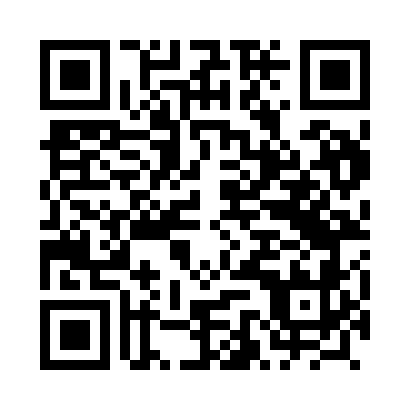 Prayer times for Lowoszow, PolandWed 1 May 2024 - Fri 31 May 2024High Latitude Method: Angle Based RulePrayer Calculation Method: Muslim World LeagueAsar Calculation Method: HanafiPrayer times provided by https://www.salahtimes.comDateDayFajrSunriseDhuhrAsrMaghribIsha1Wed2:545:2012:445:508:0810:232Thu2:515:1812:435:518:1010:263Fri2:485:1612:435:528:1210:294Sat2:445:1412:435:538:1310:325Sun2:415:1312:435:548:1510:356Mon2:375:1112:435:558:1610:387Tue2:345:0912:435:568:1810:418Wed2:305:0712:435:578:1910:459Thu2:285:0612:435:588:2110:4810Fri2:285:0412:435:598:2210:5011Sat2:275:0312:435:598:2410:5112Sun2:265:0112:436:008:2510:5213Mon2:265:0012:436:018:2710:5214Tue2:254:5812:436:028:2810:5315Wed2:254:5712:436:038:3010:5316Thu2:244:5512:436:048:3110:5417Fri2:244:5412:436:058:3310:5518Sat2:234:5312:436:068:3410:5519Sun2:234:5112:436:068:3610:5620Mon2:224:5012:436:078:3710:5721Tue2:224:4912:436:088:3810:5722Wed2:214:4812:436:098:4010:5823Thu2:214:4612:436:108:4110:5824Fri2:204:4512:436:108:4210:5925Sat2:204:4412:446:118:4311:0026Sun2:204:4312:446:128:4511:0027Mon2:194:4212:446:128:4611:0128Tue2:194:4112:446:138:4711:0129Wed2:194:4012:446:148:4811:0230Thu2:184:4012:446:158:4911:0331Fri2:184:3912:446:158:5011:03